National Jamboree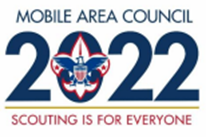 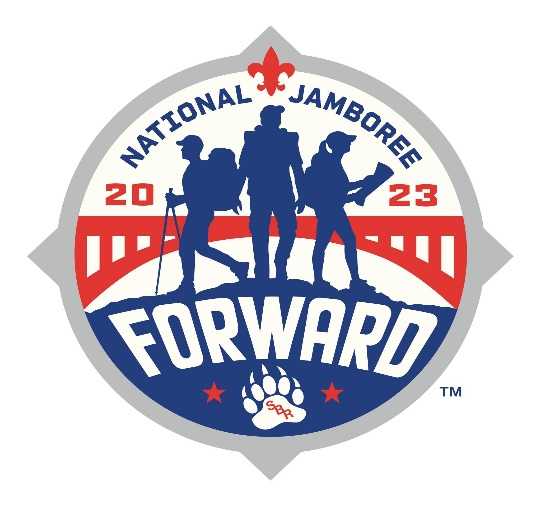 July 19th-28th, 2023Youth Participant Registration FormYouth Name: ____________________________      Unit:________________Age:______________   DOB:________________ Current Rank:___________Phone:________________  Email:__________________________________Address:_____________________________ City:___________ Zip:________Unit Leaders Name:______________________   District:_________________Unit Leaders Phone:_________ Unit Leaders email:____________________Your leader will be contacted and approval of leader will be required to attend on the contingent.Parent/Guardian Name:___________________________________________Adult Phone:_______________________ Alt. Number:_________________Parent/Guardian Email:__________________________________________Read code of Conduct/Physical Requirements: Scout initials:______ Adult Initials:______*Deposit of $250 due immediately. Balance due in Full by April 14th,2023.Paid Date:___________ Check/Cash/Credit Card      Receipt Number:_________Office UseDate Received:___________ Receipt:_______________ Auto-bill 15th of month/CC on file:_________Credit Card type:___________ Number:_______________________________  Exp:________________May 13th, 2022                          $175November 15th, 2022              $175June 15th, 2022                          $175December 15th, 2022              $175July 15th, 2022                           $175January 13th, 2023                   $175   August 15th, 2022                     $175February 15th, 2023                 $175September 15th,2022              $175March 15th, 2023                     $175October 14th,2022                   $175 April 14th, 2023                         $125